Mark 10:46-52 — The Blind Man That Could See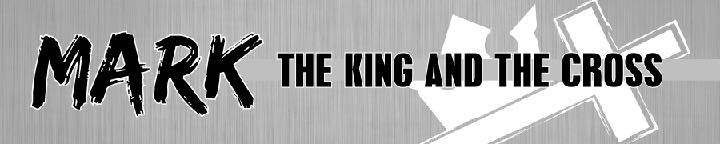 January 5, 2020Bartimaeus was a blind man desperate for mercy.And they came to Jericho. And as he was leaving Jericho with his disciples and a great crowd, Bartimaeus, a blind beggar, the son of Timaeus, was sitting by the roadside. Mark 10:46 (ESV)And his disciples asked him, “Rabbi, who sinned, this man or his parents, that he was born blind?” John 9:2 (ESV)And when he heard that it was Jesus of Nazareth, he began to cry out and say, “Jesus, Son of David, have mercy on me!” Mark 10:47 (ESV)And behold, you will conceive in your womb and bear a son, and you shall call his name Jesus. He will be great and will be called the Son of the Most High. And the Lord God will give to him the throne of his father David,… Luke 1:31–32 (ESV)And many rebuked him, telling him to be silent. But he cried out all the more, “Son of David, have mercy on me!” Mark 10:48 (ESV)Jesus is our merciful savior.And Jesus stopped and said, “Call him.” And they called the blind man, saying to him, “Take heart. Get up; he is calling you.” Mark 10:49 (ESV)And throwing off his cloak, he sprang up and came to Jesus. Mark 10:50 (ESV)And Jesus said to him, “What do you want me to do for you?” And the blind man said to him, “Rabbi, let me recover my sight.” Mark 10:51 (ESV)And Jesus said to him, “Go your way; your faith has made you well.” And immediately he recovered his sight and followed him on the way. Mark 10:52 (ESV)What does this teach us?Those desperate for mercy from Jesus will find it.The weaknesses we despise in our life are the very things God uses to draw us to Himself.Life Group QuestionsRead Mark 10:46-52. What did Bartimaeus believe about Jesus? How do we know this? What did the crowd think about Bartimaeus? Why?What did Jesus do in v.49 and why is that an encouragement to us?Why is it significant that Bartimaeus threw off his cloak?Why did Jesus ask Bartimaeus, “What do you want me to do for you?” Was there more going on here than meets the eye and that connects this story to an earlier part of the Gospel of Mark?What did Bartimaeus do after his eyes were opened? Why is his response significant to the overall purpose of Mark’s Gospel and what it means to be a Christian?Have you had a moment like the crowd when you looked upon someone without compassion because you didn’t think they were worth your time or attention?Share examples of times when you cried out for mercy and Jesus stopped and showed it. What mercy do you need in your life right now? What is keeping you from crying out to him in desperation?What stood out to you from the sermon that you can share with your unbelieving friends? What stood out to you from the sermon that you can share with your believing friends? 